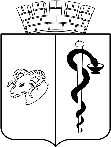 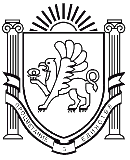 ЕВПАТОРИЙСКИЙ ГОРОДСКОЙ СОВЕТ
РЕСПУБЛИКИ КРЫМР Е Ш Е Н И Е                                                                                                    II созывСессия №5730.09.2022                                    г. Евпатория                                     № 2-57/10
О внесении изменений в решение Евпаторийского городского совета от 30.04.2019 № 1-89/4 «О даче согласия на приём в муниципальную собственность муниципального образования городской округ Евпатория Республики Крым объекта жилищного фонда в г. Евпатория из государственной собственности Республики Крым»В соответствии со ст. 35 Федерального закона Российской Федерации от 06.10.2003 №131-ФЗ «Об общих принципах организации местного самоуправления в Российской Федерации», ст. 27 Закона Республики Крым от 21.08.2014 № 54-ЗРК «Об основах местного самоуправления в Республике Крым», Законом Республики Крым от 08.08.2014 № 46-ЗРК «Об управлении и распоряжении государственной собственностью Республики Крым», постановлением Совета министров Республики Крым  от 11.11.2014 № 438 «Об утверждении Порядка отчуждения имущества, находящегося в государственной собственности Республики Крым и закрепленного за государственными унитарными предприятиями и государственными учреждениями Республики Крым на праве хозяйственного ведения и оперативного управления», Порядком управления и распоряжения имуществом, находящимся в собственности муниципального образования городской округ Евпатория Республики Крым, утвержденным решением Евпаторийского городского совета от 05.09.2019 № 1-95/3, для осуществления прав граждан на приватизацию муниципального жилищного фонда, на основании письма Министерства чрезвычайных ситуаций Республики Крым от 27.07.2022 № 01-25/1022, руководствуясь Уставом муниципального образования городской округ Евпатория Республики Крым, -                                                          городской совет Р Е Ш И Л:  1. Внести изменения в решение Евпаторийского городского совета Республики Крым от 30.04.2019 № 1-89/4, изложив пункт 1 в следующей редакции:   «1. Дать согласие на приём в собственность муниципального образования городской округ Евпатория Республики Крым объекта жилищного фонда – квартиры, общей площадью 62,9 кв.м., кадастровый номер 90:18:010146:4289, расположенной по адресу: Республика Крым, г. Евпатория, ул.им.9-го Мая, д.45в, кв.28, из государственной собственности Республики Крым».  2. Поручить администрации города Евпатории Республики Крым представить данное решение в Министерство имущественных и земельных отношений Республики Крым и Министерство чрезвычайных ситуаций Республики Крым для подготовки проекта распоряжения Совета министров Республики Крым.  3. Настоящее решение вступает в силу со дня его принятия и подлежит обнародованию на официальном портале Правительства Республики Крым – http://rk.gov.ru в разделе: муниципальные образования, подраздел – Евпатория,  а также 
на официальном сайте муниципального образования городской округ Евпатория Республики Крым – http://my.evp.ru в разделе Документы, подраздел – Документы городского совета в информационно-телекоммуникационной сети общего пользования.4. Контроль за исполнением настоящего решения возложить на комитет по вопросам имущественных и земельных правоотношений, градостроительства, архитектуры, экологии и природных ресурсовПредседатель Евпаторийского городского совета                                                                                          Э.М. Леонова